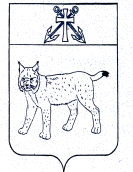 АДМИНИСТРАЦИЯ УСТЬ-КУБИНСКОГОМУНИЦИПАЛЬНОГО ОКРУГАПОСТАНОВЛЕНИЕс. Устьеот 24.11.2023                                                                                                      № 1796                                                                                                                         О внесении изменений в постановление администрации округа от 6 марта 2023 года № 383 «Об утверждении административного регламента предоставления муниципальной услуги по выдаче разрешения на строительство»	В соответствии с Федеральным законом от 19 декабря 2022 года № 541-ФЗ «О внесении изменений в Градостроительный кодекс Российской Федерации и  статью 18.1 Федерального закона "О защите конкуренции", ст. 42 Устава округа администрация округаПОСТАНОВЛЯЕТ:Внести в административный регламент предоставления муниципальной услуги по выдаче разрешения на строительство, утвержденный постановлением администрации округа от 6 марта 2023 года № 383 «Об утверждении административного регламента предоставления муниципальной услуги по выдаче разрешения на строительство», следующие изменения:Пункт 3.4.8 дополнить абзацем 3 следующего содержания:         «До выдачи разрешения на строительство должностное лицо, ответственное за предоставление муниципальной услуги, обеспечивает включение сведений о таком разрешении в государственную информационную систему обеспечения градостроительной деятельности Вологодской области, за исключением случаев, если документы, необходимые для выдачи разрешения на строительство, содержат сведения, составляющие государственную тайну».1.2. Пункт 3.7.9 дополнить абзацем 3 следующего содержания:          «До выдачи разрешения на строительство должностное лицо, ответственное за предоставление муниципальной услуги, обеспечивает включение сведений о таком разрешении в государственную информационную систему обеспечения градостроительной деятельности Вологодской области, за исключением случаев, если документы, необходимые для выдачи разрешения на строительство, содержат сведения, составляющие государственную тайну».Настоящее постановление вступает в силу со дня его официального опубликования.Глава округа                                                  И.В. Быков